NACRT PRIJEDLOGA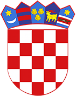 R  E  P  U  B  L  I  K  A    H  R  V  A  T  S  K  APOŽEŠKO-SLAVONSKA  ŽUPANIJAGRAD  POŽEGA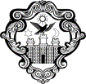 Gradsko vijećeKLASA: 012-03/18-02/1URBROJ: 2177/01-02/01-18-_Požega, __. veljače 2018.	Na temelju članka 33. Zakona o izmjenama i dopunama Zakona o lokalnoj i područnoj (regionalnoj) samoupravi (Narodne novine, broj: 123/17.) i članka 36. stavka 1. alineje 2. Statuta Grada Požege (Službene novine Grada Požege, broj: 3/13., 19/13., 5/14. i 19/14.), Gradsko vijeće Grada Požege na __ sjednici, održanoj dana, __. veljače 2018. godine, donosiPOSLOVNIČKU ODLUKUo izmjenama i dopunama Poslovnika o radu Gradskog vijeća Grada Požege Članak 1.	Ovim se Poslovnikom mijenja i dopunjuje Poslovnik o radu Gradskog vijeća Grada Požege (Službene novine Grada Požege, broj: 9/13., 19/13., 5/14. i 19/14.- u nastavku teksta: Poslovnik). Čanak 2.U članku 2. Poslovnika, u stavku 1. i 2. (u prvoj i drugoj rečenici), iza riječi: „od“ dodaje se riječi: „ trideset“, a broj: „30“ se stavlja se u zatvorenu zagradu. Čanak 3. Članak 4. Poslovnika mijenja se i glasi:	„Prava i dužnosti izabranih vijećnika Gradskog vijeća započinju s danom konstituiranja Gradskog vijeća.	Mandat vijećnicima prethodnog saziva izabranim na redovnim izborima traje do dana stupanja na snagu odluke Vlade Republike Hrvatske o raspisivanju sljedećih redovnih izbora koji se odražavaju svake četvrte godine sukladno odredbama zakona kojim se uređuju lokalni izbori, odnosno do stupanja na snagu odluke o raspuštanju Gradskog vijeća sukladno zakonu prijevremenim izborima traje do isteka tekućeg mandata Gradskog vijeća izabranog na redovnim izborima Gradskog vijeća koji se odražavaju svake četvrte godine sukladno odredbama zakona kojim se uređuju lokalni izbori, odnosno do stupanja na snagu odluke o raspuštanju Gradskog vijeća sukladno zakonu.	Istog dana vijećnicima iz prethodnog saziva prestaje članstvo u radnim tijelima Gradskog vijeća i tijelima i organizacijama izvan Gradskog vijeća na koje ih je imenovalo Gradsko vijeće, ako je imenovanje uvjetovano obnašanjem dužnosti gradskog vijećnika.“Članak 4.	U članku 14. stavku 1. (u cijelom tekstu navedenog stavka) Poslovnika, iza riječi: „dva“ dodaje se broj:„(2)“. Članak 5.	U članku 17. stavku 1. Poslovnika, riječ: „pomažu“ zamjenjuje se riječju: „pomaže“, a riječ „obavljaju“ zamjenjuje se riječju: „obavlja“. Članak 6.	U članku 18. stavku 4. Poslovnika, u alineji 1. iza riječi: „petnaest“, dodaje se broj:„(15)“. Članak 7.U članku 23. Poslovnika dodaje se novi stavak 3. koji glasi:„Vijećnici imaju pravo na opravdani neplaćeni izostanak s posla radi sudjelovanja u radu Gradskog vijeća i njegovih radnih tijela.“ 	U istom članku Poslovnika, stavak 3. postaje stavak 4.Članak 8	U članku 25. stavku 2. Poslovnika, iza riječi: „trideset“, dodaje se broj:„(30)“.Članak 9.	U članku 26. stavku 1. Poslovniku, u alineji 1., 2. i 3. i stavku 4. iza riječi: „tri“, dodaje se broj:„(3)“.Članak 10.	U članku 35. stavku 1. Poslovniku, iza riječi: „dva“, dodaje se broj:„(2)“.Članak 11.	U članku 36. stavku 1., članku 37. stavku 1., članku 38. stavku 1. i članku 39. stavku 1. Poslovnika, iza riječi: „tri“, dodaje se broj:„(3)“. Članak 12. U članku 40. stavku 1. Poslovnika iza riječi: „Savjet“ dodaju se riječi: „za zaslužne građane i javna priznanja“, a iza riječi: „tri“, dodaje se broj:„(3)“.Članak 13. U članku 41. stavku 1. Poslovnika iza riječi: „Odbor“ dodaju se riječi: „za financije“, a iza riječi: „dva“, dodaje se broj:„(2)“.		U istom članku, stavku 2. Poslovnika, u alineji 1. riječi: „godišnji obračun“ zamjenjuje se riječima: „izvještaj o izvršenju proračuna“.Članak 14.	U članku 48. stavku 1. Poslovnika riječi: „godišnji proračun i obračun“ zamjenjuje se riječima: „proračun i izvještaj o izvršenju proračuna“.Članak 15.	U članku 52. stavku 1. Poslovnika riječi: „godišnji obračun“ zamjenjuje se riječima: „izvještaj o izvršenju proračuna“.Članak 16.	U članku 56. stavku 2. Poslovnika iza riječi: „od“, dodaje je riječ: „petnaest, a broj: „15“ stavlja se u zatvorenu zagradu. Članak 17.	U članku 57. stavku 3. Poslovnika iza riječi: „od“, dodaje riječ „ deset“ , a broj: „10“ stavlja se u zatvorenu zagradu. Članak 18.	U članku 58. stavku 1. Poslovnika iza riječi: „od“, dodaje riječ:„ tri“, a broj:„3“ stavlja se u zatvorenu zagradu.Članak 19.	U članku 59. stavku 2. Poslovnika iza riječi: „roku“, dodaje riječ: „tri“, a broj:„ 3“ stavlja se u zatvorenu zagradu.Članak 20.	U članku 60. stavku 2. Poslovnika iza riječi: „petnaest“, dodaje se broj: „(15)“.Članak 21.	U članku 62. stavku 1. Poslovnika iza riječi: „dva“, dodaje se broj:„(2)“Članak 22.	U članku 67. stavku 1. Poslovnika, u alineji 2. i 3. riječ: „gradonačelnik“ zamjenjuje se riječju: „Gradonačelnik“.Članak 23. 	U GLAVI VII. Poslovnika (AKTI GRADSKOG VIJEĆA), iza članka 68., točka 5. mijenja se i glasi:	„5. Donošenje proračuna i izvještaja o izvršenju proračuna“. Članak 24.	Članak 70. Poslovnika mijenja se glasi: 	„Gradonačelnik kao jednini ovlašteni predlagatelj proračuna podnosi predsjedniku Gradskog vijeća na način i roku propisanom zakonom prijedlog proračuna, projekciju proračuna za slijedeće dvije (2) proračunske godine, izvještaj o izvršenju proračuna Grada Požege, na način u rokovima propisanim zakonom. Uz prijedlog proračuna podnosi se prijedlog odluke o izvršavanju proračuna.	Ako Gradonačelnik ne predloži proračun ili povuče prijedlog proračuna prije glasovanja o proračunu u cjelini te ne predloži novi prijedlog proračuna u roku koji omogućuje njegovo donošenje, Vlada Republike Hrvatske će na prijedlog središnjeg tijela državne uprave nadležnog za lokalnu i područnu (regionalnu) samoupravu razriješiti gradonačelnika i njegove zamjenike.	Predsjednik Gradskog vijeća upućuje proračun i akte iz stavka 1. ovoga članka vijećnicima najkasnije osam (8) dana prije održavanja sjednice. 	O prijedlogu proračunu provodi se jedinstvena rasprava.“ Članak 25. Članak 71. stavak 1. Poslovnika mijenja se glasi: „Ako se proračun za narednu godinu ne može donijeti u roku koji omogućuje njegovu primjenu s 1. siječnja godine za koju se donosi, Gradsko vijeće na prijedlog Gradonačelnika do 31. prosinca tekuće godine donosi odluku o privremenom financiranju u skladu s posebnim zakonom.“ 	Odluka o privremenom financiranju dostavlja se Ministarstvu financija RH u roku petnaest (15) dana od donošenja.“ Članak 26.	Iza članka 71. Poslovnika dodaje se novi članka 71.a koji glasi:	„Ako u tekućoj godini Gradsko vijeće ne donese proračun za sljedeću godinu niti oduku o privremenom financiranju te ako ne donese proračun do isteke roka privremenog financiranja, Vlada Republike Hrvatske će na prijedlog središnjeg tijela državne uprave nadležnog za lokalnu i područnu (regionalnu) samoupravu raspustiti Gradsko vijeće. 	Vlada Republike Hrvatske će na prijedlog središnjeg tijela državne uprave nadležnog za lokalnu i područnu (regionalnu) samoupravu istovremeno raspustiti Gradsko vijeće i razriješiti Gradonačelnika i njegove zamjenikeako nakon raspuštanja Gradskog vijeća iz razloga navedenih u stavku 1. ovoga članka novoizabrano Gradsko vijeće ne donese proračun u roku devedeset (90) dana od dana konstituiranja  ako Gradsko vijeće ne donese proračun predložen od strane novoizabranog Gradonačelnika u roku propisanom člankom 69. a stavkom 4. Zakona o lokalnoj i područnoj (regionalnoj) samoupravi (NN, broj: 19/13. - pročišćeni tekst, 137/15. - ispravak i 123/17.) .“Članak 27.	U članku 72. stavku 3. Poslovnika iza riječi: „jedan“, dodaje se broj:„(1)“ Članak 28.	U članku 76. stavku 1. Poslovnika iza riječi: „najviše“, dodaje se riječ: „tri“, a broj :„3“ se stavlja u zatvorenu zagradu. 	U istom članku, u stavku 2. Poslovnika iza riječi: „trajati“ dodaje se riječ: „pet“, broj:„5“ se stavlja u zatvorenu zagradu, a iza riječi: „najduže“, dodaje se riječ deset, a broj:„ 10“ se stavlja u zatvorenu zagradu. Članak 29.	U članku 78. stavku 2. Poslovnika iza riječi: „u“, dodaje se riječ: „tri“ , a broj: „3“ se stavlja u zatvorenu zagradu. Članak 30.	U članku 79. stavku 1. Poslovnika iza riječi: „od“, dodaje se riječ petnaest, a broj: „15“ se stavlja u zatvorenu zagradu.	U istom članku, stavku 2. Poslovnika iza riječi: „od“, dodaje se riječ: „ petnaest“, a broj: „ 15“ se stavlja u zatvorenu zagradu i na kraju rečenice istog stavka iza riječi: „od “, dodaje se riječ: „ osam“, a broj: „8“ se stavlja u zatvorenu zagradu. 	U istom članku, stavku 4. Poslovnika iza riječi: „u“, dodaje se riječ: „petnaest“, a broj: „ 15“ se stavlja u zatvorenu zagradu. Članak 31.	U članku 80. stavku 1. Poslovnika iza riječi: „sedam“, dodaje se broj: „(7)“. Članak 32.	Članak 81. Poslovnika mijena se i glasi:	„Smatra se da su pozivi i materijal za sjednicu Gradskog vijeća dostavljeni danom kad je materijal učinjen dostupnim vijećniku u elektroničkom obliku (na vijećnikovu e-mail adresu ili putem službene internetske stranice Grada Požege), danom kad su predani na poštu odnosno ako se otpremaju putem dostavljača, danom kad su odloženi na adresu vijećnika ili su mu osobno uručeni.	O načinu dostave poziva i materijala za sjednicu Gradskog vijeća, vijećnik daje pisanu izjavu pročelniku Upravnog odjela.“Članak 33.	U članku 97. stavku 2. Poslovnika iza riječi: „tri“, dodaje se broj: „(3)“, a iza riječi: „pet“, dodaje se broj:„(5)“. 	U istom članku, stavku 4. Poslovnika iza riječi: „tri“, dodaje se broj: „(3)“. Članak 34. 	U članku 102. stavak 2. Poslovnika, mijenja se glasi:	„ Većinom glasova svih vijećnika, Gradsko vijeće donosi sljedeće akte: - Statut i njegove izmjene i dopune, - Poslovnik i njegove izmjene i dopune - proračun Grada Požege i njegove izmjene i dopune - izvještaj o izvršenju proračuna- odluku o izboru i razrješenju predsjednika i potpredsjednika Gradskog vijeća - odluku o raspisivanju referenduma o pitanjima iz samoupravnog djelokruga utvrđenih  Statutom.“ U istom članku Poslovnika, iza stavka 2. dodaje se novi stavak 3. koji glasi: „Ako je raspisivanje referenduma za opoziv Gradonačelnika i njegovih zamjenika predložilo 2/3 vijećnika, odluku o raspisivanju referenduma za opoziv Gradonačelnika, Gradsko vijeće donosi dvotrećinskom većinom svih članova Gradskog vijeća.“Članak 35. 	U svim člancima Poslovnika koji imaju dva (2) ili više stavaka dodaje se brojčana oznaka stavka na način da se stavak označava arapskim brojem, s otvorenom zagradom ispred i zatvorenom zagradom iza broja.Članak 36. Ovlašćuje se Odbor za Statutarno-pravna pitanja da utvrdi i izda pročišćeni tekst Poslovnika. Članak 37. 	Ovaj Poslovnička Odluka stupa na snagu osmog dana od dana objave u Službenim novinama Grada Požege. 	PREDSJEDNIKprof.dr.sc. Željko Glavić, v.r.O b r a z l o ž e n j euz Nacrt prijedloga Poslovničke odluke o izmjenama i dopunama Poslovnika o radu Gradskog vijeća Grada PožegeI.	UVOD I PRAVNA OSNOVAPoslovnik o radu Gradskog vijeća Grada Požege usvojen je na sjednici Gradskog vijeća Grada Požege koja je održana 20. lipnja 2013. godine, a objavljen je u Službenim novinama Grada Požege, broj: 9/13. od 24. lipnja 2013. godine (u nastavku teksta: Poslovnik), a stupio je na snagu osmog dana od dana objave u Službenim novinama Grada Požege (2. srpnja 2013. godine). Poslovnik je imao do sada tri izmjene i dopune, i to u studenom 2013. godine te dvije izmjene u 2014. godine (u veljači i prosincu).	Poslovnikom je uređen način rada Gradskog vijeća Grada Požege (u nastavku teksta: Gradsko vijeće) i to: konstituiranje Gradskog vijeća, ostvarivanje prava, obveza i odgovornosti vijećnika, izbor i razrješenje predsjednika i potpredsjednika Gradskog vijeća, ostvarivanje njihovih prava i dužnosti, sastav i način rada radnih tijela Gradskog vijeća, odnos Gradskog vijeća i Gradonačelnika Grada Požege, način i postupak donošenja akata u Gradskom vijeću, sazivanje, rad i tijek sjednice, postupak izbora i imenovanja te druga pitanja od značaja za rad Gradskog vijeća. 	Pravna osnova za ovaj prijedlog je u odredbi: 1) članka 33. Zakona o lokalnoj i područnoj (regionalnoj) samoupravi (NN, broj: 19/13. - pročišćeni tekst, 137/15. - ispravak i 123/17. , kojim je propisano:„Način rada predstavničkog tijela uređuje se poslovnikom predstavničkog tijela, u skladu s ovim Zakonom i statutom.Poslovnik se donosi većinom glasova svih članova predstavničkog tijela.“ 2) članka 36. stavka 1. alineje 2. Statuta Grada Požege (Službene novine Grada Požege, broj: 3/13., 19/13., 5/14. i 19/14.) kojim je propisano da Gradsko vijeće donosi Poslovnik o radu Gradskog vijeća. II.	RAZLOZI ZBOG KOJIH SE POSLOVNIČKA ODLUKA DONOSI Završnom odredbom Zakona o izmjenama i dopunama Zakona o lokalnoj i područnoj (regionalnoj) samoupravi (NN, broj: 123/17. u nastavku teksta: zakon) propisana je obveza jedinica lokalne i područne (regionalne) samouprave da u roku od 60 dana od dana stupanja na snagu zakona usklade svoje statute i druge opće akte s odredbama zakona. Zakon je stupio na snagu 13. prosinca 2017. godine.III.	PITANJA KOJA SE RJEŠAVAJU POSLOVNIČKOM ODLUKOM Poslovničkom Odlukom se usklađuju odredbe kojima je uređeno pitanje donošenja proračuna i donošenje odluke o privremenom financiraju. Ujedno se dodatno propisuje potrebna većina glasova za donošenje odluke Gradskog vijeća o raspisivanju referenduma za opoziv gradonačelnika i njegovih zamjenika, kada prijedlog za donošenje odluke podnese propisani broj vijećnika. IV.	OBJAŠNJENJE ODREDBI PREDLOŽENE POSLOVNIČKE ODLUKE Nastavno, u bitnome se daje sadržaj ovoga Poslovnika: 1) uz članak 1.Ovim člankom je propisano je da se ovim Poslovnikom mijenja se i dopunjuje Poslovnik o radu Gradskog vijeća Grada Požege (Službene novine Grada Požege, broj: 9/13., 19713., 5/14. i 19/14.) 2) uz članak 2. 	Ovim člankom nomotehnički se poboljšava članak 2. stavak 2. Poslovnika (u smislu ujednačenog pisanja brojeva u cijelom tekstu Poslovnika). 3) uz članak 3. Ovim člankom usklađuje se članak 4. Poslovnika sa zakonom te je sada izrijekom navedeno da mandat vijećnicima prethodnog saziva izabranim na redovnim izborima traje do dana stupanja na snagu odluke Vlade Republike Hrvatske o raspisivanju sljedećih redovnih izbora koji se odražavaju svake četvrte godine sukladno odredbama zakona kojim se uređuju lokalni izbori, odnosno do stupanja na snagu odluke o raspuštanju Gradskog vijeća sukladno zakonu, a na prijevremenim izborima traje do isteka tekućeg mandata Gradskog vijeća izabranog na redovnim izborima Gradskog vijeća koji se odražavaju svake četvrte godine sukladno odredbama zakona kojim se uređuju lokalni izbori, odnosno do stupanja na snagu odluke o raspuštanju Gradskog vijeća sukladno zakonu.	 4) uz članke 4., 5. i 6.	 Ovim člancima nomotehnički se poboljšava odredba članka 14. stavka 1., članka 17. stavka 1. i članka 18. stavka 4. Poslovnika (u smislu ujednačenog pisanja brojeva u cijelom tekstu Poslovnika). 	5) uz članak 7. Ovim člankom usklađuje se članak 23. Poslovnika sa zakonom i to na način da je dodan novi stavak 3. koji propisuje pravo vijećnika na opravdani neplaćeni izostanak s posla radi sudjelovanja u radu Gradskog vijeća i njegovih radnih tijela. 	6) uz članke 8. do 23.	U ovim člancima nomotehnički su poboljšane odredbe članka 25. stavka 2. , članka 26. stavka 1., članka 35. stavka 1., članka 36. stavka 1., članka 37. stavka 1., članka 38. stavka, članka 39. stavka 1., članka 40. stavka, članka 41. stavka 1., članka 48. stavka 1., članka 52. stavka 1., članka 56. stavka 2., članka 57. stavka 3., članka 58. stavka 1., članka 59. stavka 2., članka. 60. stavka 2., članka 62. stavka 1. i članka 67. stavka 1. i iza članka 68.Poslovnika (u smislu ujednačenog pisanja brojeva u cijelom tekstu poslovnika). Također, u navedenom članku 13., 14.. 15. te u članku 23. Poslovničke Odluke, točki 5. (u GLAVI V.) radi se izmjenama odnosno o pojmovnom usklađenju sa zakonom, na način da su riječi: „ godišnji obračun proračuna“ zamijenjene riječima „izvještaj o izvršenju proračuna“. 	7) uz članke 24. i 25. 	U ovim člancima radi se o nomotehničkom usklađenju sa zakonom (usklađuju se pojmovi s pojmovima u posebnom zakonu, tj. riječi: „godišnji obračun“ zamjenjuje se riječima: „izvještaj o izvršenju proračuna“). Ovim člancima mijenja se i dopunjuje odredba članka 70. i 71. Poslovnika kojima se uređuje postupak donošenja proračuna Grada Požege. Način i rokovi za donošenje proračuna propisani su posebnim zakonom, ali se radi konzistentnosti odredaba Poslovnika propisuje kada Vlada Republike Hrvatske na prijedlog središnjeg tijela državne uprave nadležnog za lokalnu i područnu (regionalnu samoupravu) razrješuje Gradonačelnika i njegove zamjenike i do kada se donosi odluka o privremenom financiranju. 	8) uz članak 26. 	Ovim člankom iza članka 71. Poslovnika dodaje se novi članak 71. a koji propisuje slučajeve kada Vlada Republike Hrvatske na prijedlog središnjeg tijela državne uprave nadležnog za lokalnu i područnu (regionalnu samoupravu) raspušta Gradsko vijeće i kada Vlada Republike Hrvatske na prijedlog središnjeg tijela državne uprave nadležnog za lokalnu i područnu (regionalnu samoupravu) istovremeno raspušta Gradsko vijeće i razrješuje gradonačelnika i njegove zamjenik. 	9) uz članke 27. do 31.	Ovim člancima su nomotehnički poboljšane odredbe članka 72. stavka 3., članka 76. stavka 1. i 2., članka 78. stavka 2., članka 79. stavka 1., 2. i 4. i članka 80. stavka 1. Poslovnika (u smislu ujednačenog pisanja brojeva u cijelom tekstu Poslovnika). 	10) uz članak 32.	Ovim člankom uređen je način dostave poziva i materijala za sjednicu Gradskog vijeća tako da je u postojeću odredbu stavka 1. članka 81. Poslovnika dodano: „da je poziv i materijal vijećniku dostavljen danom kad je vijećniku materijal učinjen dostupnim u elektroničkom obliku (na vijećnikovu e-mail adresu ili putem službene internetske stranice Grada Požege)“, uz postojeći način dostave (danom kad su poziv i materijali predani na poštu odnosno ako se otpremaju putem dostavljača, danom kad su odloženi na adresu vijećnika ili su mu osobno uručeni).	U navedenom članku 81. Poslovnika dodan je novi stavak 2. kojim je sada određeno da o načinu dostave poziva i materijala za sjednicu Gradskog vijeća, vijećnik daje pisanu izjavu pročelniku Upravnog odjela za samoupravu. 	11) uz članak 33. 	Ovim člankom je nomotehnički poboljšana odredba članka 97. stavka 2. i 4. (u smislu ujednačenog pisanja brojeva u cijelom tekstu Poslovnika). 	12) uz članak 34. Ovim se člankom mijenja i dopunjuje članak 102. stavak 2. Poslovnika kojim se propisuje koje akte Gradsko vijeće donosi većinom svih vijećnika te se usklađuje pojmovni (jezični) izričaj vezan uz izvršenje proračuna. Ujedno se novim stavkom 3. u istom članku propisuje da Gradsko vijeće odluku o raspisivanju referenduma za opoziv Gradonačelnika i njegovih zamjenika donosi dvotrećinskom većinom svih vijećnika, kada je prijedlog za raspisivanje referenduma podnijelo 2/3 vijećnika. 	9) uz članak 35.Ovim člankom se uz odgovarajuću primjenu odredaba Jedinstvenih metodološko nomotehničkih pravila za izradu akata koje donosi Hrvatski sabor (NN, broj: 74/15.) uređuje označavanje stavaka u člancima Poslovnika. 10) uz članak 36.Ovim se člankom ovlašćuje se Odbor za Statutarno-pravna pitanja da utvrdi i izda pročišćeni tekst Poslovnika o radu Gradskog vijeća Grada Požege.11) uz članak 37. Ovim se člankom utvrđuje vakacijski rok stupanja na snagu Poslovničke Odluke o izmjenama i dopunama Poslovnika Gradskog vijeća Grada Požege. 